Assignment #3: SQL Part 2 – Advanced QueriesFor this assignment, you will be working with the movie rental database, named as “moviedb”.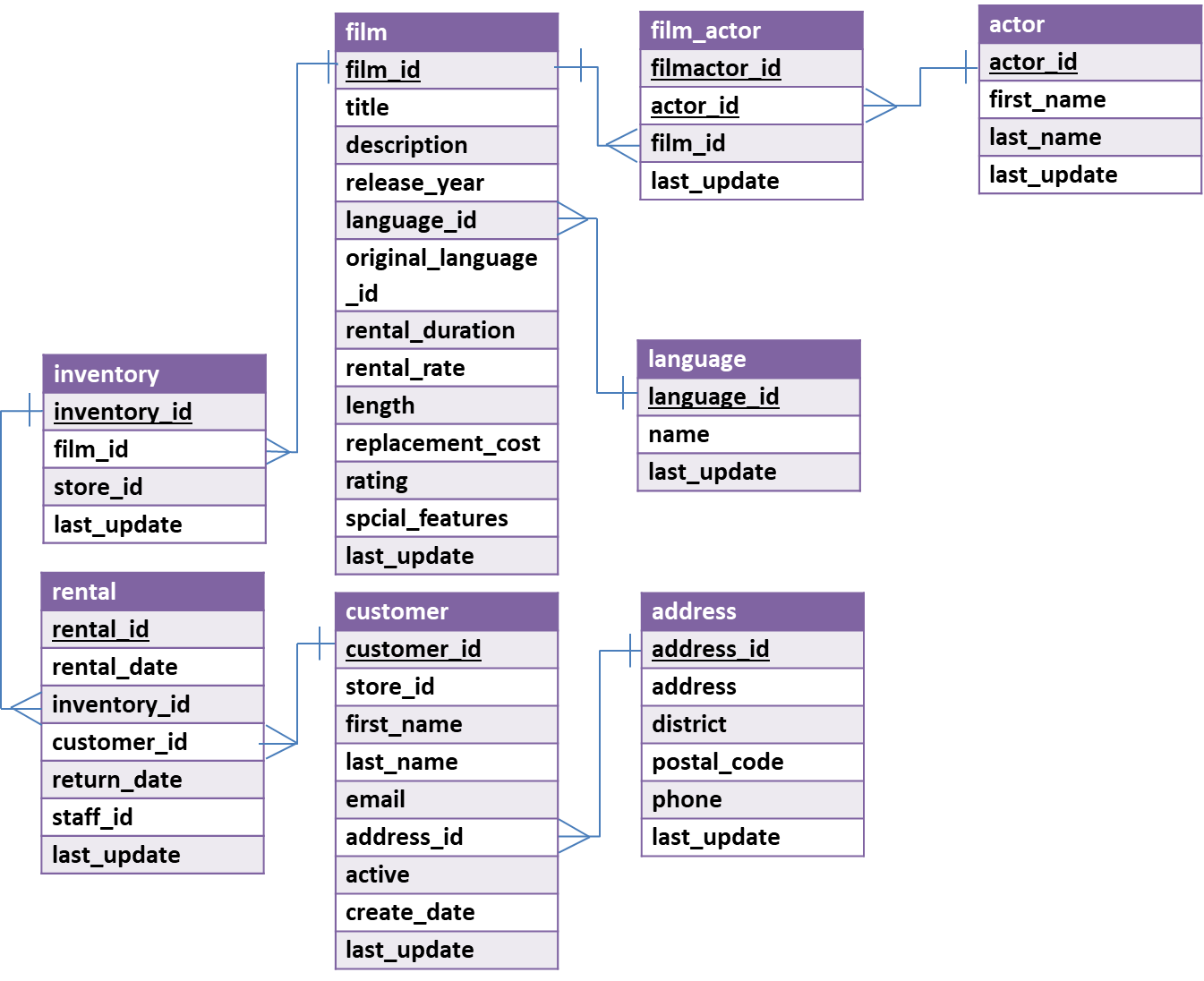 QuestionsHow many times has each language been used in films? Return the value for all six languages.  
Display: language name and the number of filmsHow many actors stared in the film titled “BREAKING HOME”?Display: number of actorsWho has rented movies in Japanese language? Return only the first five distinct results in alphabetical order by last name.
(Hints: In the language table, there is a field “name” that contains the film language names.)Display: first name and last nameHow many different last names exist in the customer table? Display: number of unique last namesWho has rented the most movies? How many rentals did s/he do?
(Hint: Assume no ties - there’s only one customer with the highest value.)Display: first name, last name and number of rentalsWhich are the languages of the movies that Tom Miranda has acted and how many films has he acted in each of those languages?Display: language and number of languagesWhat is (are) the PG-rated movie(s) with the largest replacement cost at store 2?  And how much is it (are they)?
(Hint #1. PG-rated movies have rating value equal to ‘PG’; 
Hint #2. Use store_id in the Inventory table;Hint #3. There may be more than one movie returned.)Display: movie title and replacement costWhat is (are) the title(s) and the rental rate of the movie(s) that has (have) the least expensive rental rate among movies acted by Emily Dee?
(Hint: There can be more than one movie)Display: movie title, rating, and rental rate(Bonus question-optional) What is the average of the average rental rate for each movie rating?(Hint: Find out the average rental rate of each rating and then compute the average of those numbers)Display: average of the average rental rate per rating(The bonus points will be added to your final grade of this assignment. There will be no partial credit for this question.) ANSWER SHEETAssignment #3: SQL Part 2 - Getting Data out of the DatabaseSubmission InstructionsDue: Friday, 2/17/2023, 11:59 pmComplete and submit the answer sheet on page 3 as a word or PDF document through Canvas>Assignments>To-Do.You can copy and paste the (i) SQL query and (ii) the results from SQL Workbench.EvaluationYour submission will be graded using two factors:A correctly formed SQL query that answers the specific question asked (no extra rows or columns).Providing the correct answer to the question (the results returned from MySQL Workbench).QuestionQuestionSQL QueryResults/Answer from MySQL Workbench1How many times has each language been used in films? Return the value for all six languages.2How many actors stared in the film titled “BREAKING HOME”?3Who has rented movies in Japanese language? Return only the first five distinct results in alphabetical order by last name.4How many different last names exist in the customer table?5Who has rented the most movies? How many rentals did s/he do?6Which are the languages of the movies that Tom Miranda has acted and how many films has he acted in each of those languages?7What is (are) the PG-rated movie(s) with the largest replacement cost at store 2? And how much is it (are they)?8What is (are) the title(s) and the rental rate of the movie(s) that has (have) the least expensive rental rate among movies acted by Emily Dee?9(optional) What is the average of the average rental rate for each movie rating?